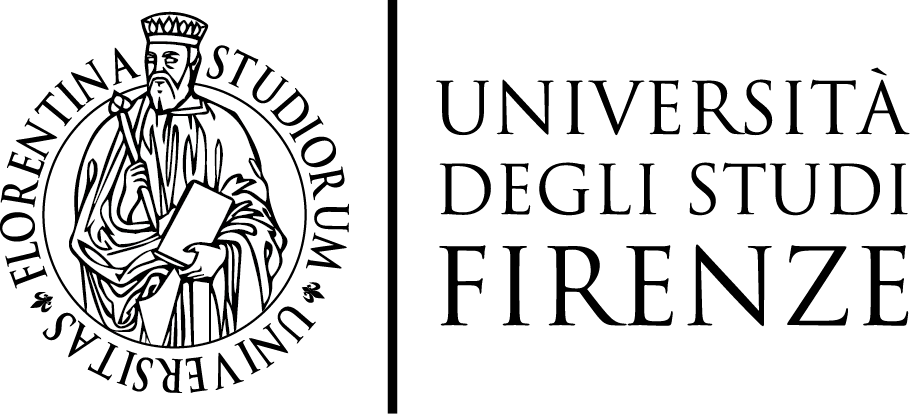 Verbale della commissione giudicatrice
dell’esame di stato per l’abilitazione all’esercizio della
professione di Biologo e Biologo sezione BPRIMA SESSIONE - ANNO 2019Verbale della SECONDA PROVA SCRITTA BIOLOGO B Il giorno 20 giugno 2019 alle ore 11:45, nell’aula 102 del Plesso didattico di viale Morgagni 40/44 (Firenze), si è riunita la Commissione Giudicatrice dell’esame di Stato per l’abilitazione all’esercizio della professione di Biologo e Biologo sezione B, nominata dal Ministero dell’Istruzione, dell’Università e della Ricerca con proprio decreto n°970 del 20 maggio 2019 nelle persone di:Prof. Renato Fani (Presidente)Prof. Marco LinariProf. Paolo Paoli (segretario)Dr. Ugo RicciDr.ssa Laura FossiI commissari sono tutti presenti.E’ presente all’inizio della seduta la Sig.ra Patrizia Falugiani della Segreteria Amministrativa dell’Università che provvede, nell’aula 102 dove si svolgeranno le prove, all’identificazione dei candidati di cui vengono registrati gli estremi di un documento di identità su apposito modulo sul quale i candidati stessi devono apporre la loro firma.In via preliminare tutti i Commissari confermano di aver ricevuto per posta elettronica l’elenco dei candidati, sotto riportato, e confermano di non avere legami di parentela o affinità fino al quarto grado con i candidati. Il Prof. Fani conferma i criteri di valutazione e attribuzione dei punteggi nelle prove come riportati nel verbale della seduta preliminare. Risultano iscritti all’esame di stato per Biologo BBIAGINI GIULIASi provvede alla distribuzione del materiale necessario allo svolgimento della prova (busta anonima, che dovrà contenere gli elaborati; cartoncino, sul quale la candidata dovrà apporre il suo cognome, nome, luogo e data di nascita con rispettiva busta da inserire nella busta grande; n. 2 fogli protocollo a righe, siglati da un membro della Commissione; una penna).La Commissione predispone tre buste contenenti le terne delle prove di esame per la prova di Biologo B. La candidata sceglie la busta con la seguente terna di temi:Tema 1: La tecnica del patch-clampTema 2: Indichi il candidato il ruolo di ACCREDIA e i benefici dell’accreditamentoTema 3: Elettroforesi di proteine e DNAIl Presidente procede alla lettura del testo della busta scelta e delle due buste escluse. I temi della busta scelta vengono scritti sulla lavagna. I temi delle buste escluse sono i seguentiTema 1: Sistema HACCP: principi e applicazione nell’azienda alimentare Tema 2: Il ruolo del biologo nella gestione dell’inquinamento ambientaleTema 4: Determinazione dell’attività enzimaticaeTema 1: La contaminazione biologica, chimica e fisica negli alimentiTema 2: Traduttori di forza utilizzati nello studio della contrazione muscolareTema 3: Spieghi il candidato l’importanza del sistema di qualità in un’aziendaLa Commissione assegna il tempo massimo per lo svolgimento della prova in ore 2 e provvede a comunicare alla candidata le modalità con cui verranno resi pubblici i risultati della prova scritta. Alle ore 12:05 ha inizio la prova scritta che avrà termine alle ore 14:05.Il Presidente organizza la sorveglianza in turni, assicurando la presenza contemporanea di almeno due commissari.La candidata consegna la busta con l’elaborato e lascia l’aula 102 alle ore 13:10.Terminati i lavori, alle ore 13:30 la seduta è tolta. Della riunione è redatto il presente verbale, che viene sottoscritto da tutti i membri della Commissione:Prof. Renato Fani (Presidente)Prof. Marco LinariProf. Paolo Paoli (segretario)Dr. Ugo RicciDr.ssa Laura Fossi